Family Violence Program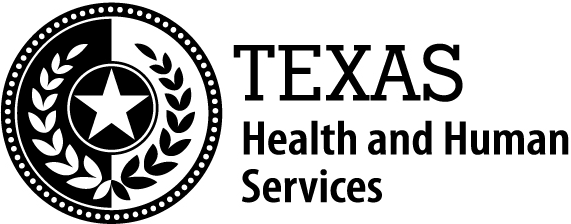 TANF Funding Transferred to SSBG FundingForm 8831March 2020-ETemporary Assistance to Needy Families (TANF) funds transferred to Social Services Block Grant (SSBG) provide some of the funding for Family Violence Program services. As a condition of funding, this program must demonstrate that it serves program participants within certain income limits. These limits are not the same as those for TANF or SSBG cash assistance and will be used only to gather information to appropriately allocate state program costs. The information provided will not be used to determine eligibility for any services provided by the Family Violence Program.This form shall be filed in a central location and must not be stored in resident/nonresident/participant files. The source for this form is the Federal Register (85 FR 3060) effective March 31, 2020.1. Organization Name:1. Organization Name:1. Organization Name:2. Adult Resident/Nonresident/Participant Client ID Number(s) – Adult Only:2. Adult Resident/Nonresident/Participant Client ID Number(s) – Adult Only:2. Adult Resident/Nonresident/Participant Client ID Number(s) – Adult Only:2. Adult Resident/Nonresident/Participant Client ID Number(s) – Adult Only:2. Adult Resident/Nonresident/Participant Client ID Number(s) – Adult Only:2. Adult Resident/Nonresident/Participant Client ID Number(s) – Adult Only:2. Adult Resident/Nonresident/Participant Client ID Number(s) – Adult Only:3. Does the resident/nonresident/participant currently receive TANF?.....................................................    Yes	  No If Yes, skip to Item 9 and check “eligible.” If No, continue to Item 4.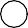 3. Does the resident/nonresident/participant currently receive TANF?.....................................................    Yes	  No If Yes, skip to Item 9 and check “eligible.” If No, continue to Item 4.3. Does the resident/nonresident/participant currently receive TANF?.....................................................    Yes	  No If Yes, skip to Item 9 and check “eligible.” If No, continue to Item 4.3. Does the resident/nonresident/participant currently receive TANF?.....................................................    Yes	  No If Yes, skip to Item 9 and check “eligible.” If No, continue to Item 4.3. Does the resident/nonresident/participant currently receive TANF?.....................................................    Yes	  No If Yes, skip to Item 9 and check “eligible.” If No, continue to Item 4.3. Does the resident/nonresident/participant currently receive TANF?.....................................................    Yes	  No If Yes, skip to Item 9 and check “eligible.” If No, continue to Item 4.3. Does the resident/nonresident/participant currently receive TANF?.....................................................    Yes	  No If Yes, skip to Item 9 and check “eligible.” If No, continue to Item 4.3. Does the resident/nonresident/participant currently receive TANF?.....................................................    Yes	  No If Yes, skip to Item 9 and check “eligible.” If No, continue to Item 4.3. Does the resident/nonresident/participant currently receive TANF?.....................................................    Yes	  No If Yes, skip to Item 9 and check “eligible.” If No, continue to Item 4.3. Does the resident/nonresident/participant currently receive TANF?.....................................................    Yes	  No If Yes, skip to Item 9 and check “eligible.” If No, continue to Item 4.4. Is the resident/nonresident/participant a caretaker for dependent children or pregnant?.....................    Yes	  No If Yes, continue to Item 5. If No, skip to Item 9 and check “not eligible.”4. Is the resident/nonresident/participant a caretaker for dependent children or pregnant?.....................    Yes	  No If Yes, continue to Item 5. If No, skip to Item 9 and check “not eligible.”4. Is the resident/nonresident/participant a caretaker for dependent children or pregnant?.....................    Yes	  No If Yes, continue to Item 5. If No, skip to Item 9 and check “not eligible.”4. Is the resident/nonresident/participant a caretaker for dependent children or pregnant?.....................    Yes	  No If Yes, continue to Item 5. If No, skip to Item 9 and check “not eligible.”4. Is the resident/nonresident/participant a caretaker for dependent children or pregnant?.....................    Yes	  No If Yes, continue to Item 5. If No, skip to Item 9 and check “not eligible.”4. Is the resident/nonresident/participant a caretaker for dependent children or pregnant?.....................    Yes	  No If Yes, continue to Item 5. If No, skip to Item 9 and check “not eligible.”4. Is the resident/nonresident/participant a caretaker for dependent children or pregnant?.....................    Yes	  No If Yes, continue to Item 5. If No, skip to Item 9 and check “not eligible.”4. Is the resident/nonresident/participant a caretaker for dependent children or pregnant?.....................    Yes	  No If Yes, continue to Item 5. If No, skip to Item 9 and check “not eligible.”4. Is the resident/nonresident/participant a caretaker for dependent children or pregnant?.....................    Yes	  No If Yes, continue to Item 5. If No, skip to Item 9 and check “not eligible.”4. Is the resident/nonresident/participant a caretaker for dependent children or pregnant?.....................    Yes	  No If Yes, continue to Item 5. If No, skip to Item 9 and check “not eligible.”5. 2020 Income: In the table below, locate the line with the correct family size, including adults and dependent children, to determine if the resident’s/nonresident’s/participant’s income is less than 200% of the federal poverty level. If Yes, continue to Item 9 and check “eligible.” If No, continue to Item 9 and check “not eligible.”Note: Income is calculated on all family income accessible to the adult at the time this form is completed. Accessible income could be different if a person is in shelter or not. Complete this form based on accessible income at the time you first see the person. The income of the abusive partner is not accessible income and should not be counted. If the person is unable to initial the form, put an explanation in Item 7.5. 2020 Income: In the table below, locate the line with the correct family size, including adults and dependent children, to determine if the resident’s/nonresident’s/participant’s income is less than 200% of the federal poverty level. If Yes, continue to Item 9 and check “eligible.” If No, continue to Item 9 and check “not eligible.”Note: Income is calculated on all family income accessible to the adult at the time this form is completed. Accessible income could be different if a person is in shelter or not. Complete this form based on accessible income at the time you first see the person. The income of the abusive partner is not accessible income and should not be counted. If the person is unable to initial the form, put an explanation in Item 7.5. 2020 Income: In the table below, locate the line with the correct family size, including adults and dependent children, to determine if the resident’s/nonresident’s/participant’s income is less than 200% of the federal poverty level. If Yes, continue to Item 9 and check “eligible.” If No, continue to Item 9 and check “not eligible.”Note: Income is calculated on all family income accessible to the adult at the time this form is completed. Accessible income could be different if a person is in shelter or not. Complete this form based on accessible income at the time you first see the person. The income of the abusive partner is not accessible income and should not be counted. If the person is unable to initial the form, put an explanation in Item 7.5. 2020 Income: In the table below, locate the line with the correct family size, including adults and dependent children, to determine if the resident’s/nonresident’s/participant’s income is less than 200% of the federal poverty level. If Yes, continue to Item 9 and check “eligible.” If No, continue to Item 9 and check “not eligible.”Note: Income is calculated on all family income accessible to the adult at the time this form is completed. Accessible income could be different if a person is in shelter or not. Complete this form based on accessible income at the time you first see the person. The income of the abusive partner is not accessible income and should not be counted. If the person is unable to initial the form, put an explanation in Item 7.5. 2020 Income: In the table below, locate the line with the correct family size, including adults and dependent children, to determine if the resident’s/nonresident’s/participant’s income is less than 200% of the federal poverty level. If Yes, continue to Item 9 and check “eligible.” If No, continue to Item 9 and check “not eligible.”Note: Income is calculated on all family income accessible to the adult at the time this form is completed. Accessible income could be different if a person is in shelter or not. Complete this form based on accessible income at the time you first see the person. The income of the abusive partner is not accessible income and should not be counted. If the person is unable to initial the form, put an explanation in Item 7.5. 2020 Income: In the table below, locate the line with the correct family size, including adults and dependent children, to determine if the resident’s/nonresident’s/participant’s income is less than 200% of the federal poverty level. If Yes, continue to Item 9 and check “eligible.” If No, continue to Item 9 and check “not eligible.”Note: Income is calculated on all family income accessible to the adult at the time this form is completed. Accessible income could be different if a person is in shelter or not. Complete this form based on accessible income at the time you first see the person. The income of the abusive partner is not accessible income and should not be counted. If the person is unable to initial the form, put an explanation in Item 7.5. 2020 Income: In the table below, locate the line with the correct family size, including adults and dependent children, to determine if the resident’s/nonresident’s/participant’s income is less than 200% of the federal poverty level. If Yes, continue to Item 9 and check “eligible.” If No, continue to Item 9 and check “not eligible.”Note: Income is calculated on all family income accessible to the adult at the time this form is completed. Accessible income could be different if a person is in shelter or not. Complete this form based on accessible income at the time you first see the person. The income of the abusive partner is not accessible income and should not be counted. If the person is unable to initial the form, put an explanation in Item 7.5. 2020 Income: In the table below, locate the line with the correct family size, including adults and dependent children, to determine if the resident’s/nonresident’s/participant’s income is less than 200% of the federal poverty level. If Yes, continue to Item 9 and check “eligible.” If No, continue to Item 9 and check “not eligible.”Note: Income is calculated on all family income accessible to the adult at the time this form is completed. Accessible income could be different if a person is in shelter or not. Complete this form based on accessible income at the time you first see the person. The income of the abusive partner is not accessible income and should not be counted. If the person is unable to initial the form, put an explanation in Item 7.5. 2020 Income: In the table below, locate the line with the correct family size, including adults and dependent children, to determine if the resident’s/nonresident’s/participant’s income is less than 200% of the federal poverty level. If Yes, continue to Item 9 and check “eligible.” If No, continue to Item 9 and check “not eligible.”Note: Income is calculated on all family income accessible to the adult at the time this form is completed. Accessible income could be different if a person is in shelter or not. Complete this form based on accessible income at the time you first see the person. The income of the abusive partner is not accessible income and should not be counted. If the person is unable to initial the form, put an explanation in Item 7.5. 2020 Income: In the table below, locate the line with the correct family size, including adults and dependent children, to determine if the resident’s/nonresident’s/participant’s income is less than 200% of the federal poverty level. If Yes, continue to Item 9 and check “eligible.” If No, continue to Item 9 and check “not eligible.”Note: Income is calculated on all family income accessible to the adult at the time this form is completed. Accessible income could be different if a person is in shelter or not. Complete this form based on accessible income at the time you first see the person. The income of the abusive partner is not accessible income and should not be counted. If the person is unable to initial the form, put an explanation in Item 7.Family size is:Monthly income is less than:YesYesNoFamily size is:Family size is:Monthly income is less than:YesNo1$2,12766$5,8602$2,90477$6,6073$3,62088$7,3544$4,36799$8,1005$5,1141010$8,847To the best of my knowledge, the information given above is accurate and complete.To the best of my knowledge, the information given above is accurate and complete.To the best of my knowledge, the information given above is accurate and complete.To the best of my knowledge, the information given above is accurate and complete.To the best of my knowledge, the information given above is accurate and complete.To the best of my knowledge, the information given above is accurate and complete.To the best of my knowledge, the information given above is accurate and complete.To the best of my knowledge, the information given above is accurate and complete.To the best of my knowledge, the information given above is accurate and complete.To the best of my knowledge, the information given above is accurate and complete.6. Signature of Organization Representative6. Signature of Organization Representative6. Signature of Organization Representative6. Signature of Organization Representative6. Signature of Organization Representative6. Signature of Organization Representative7. Client Initials Only/Explanation7. Client Initials Only/Explanation7. Client Initials Only/Explanation7. Client Initials Only/Explanation8. Date Completed: .............................................................................................................................................8. Date Completed: .............................................................................................................................................8. Date Completed: .............................................................................................................................................8. Date Completed: .............................................................................................................................................8. Date Completed: .............................................................................................................................................8. Date Completed: .............................................................................................................................................8. Date Completed: .............................................................................................................................................8. Date Completed: .............................................................................................................................................8. Date Completed: .............................................................................................................................................8. Date Completed: .............................................................................................................................................9. TANF/ SSBG Determination:   This family is:    not eligible	  eligible9. TANF/ SSBG Determination:   This family is:    not eligible	  eligible9. TANF/ SSBG Determination:   This family is:    not eligible	  eligible9. TANF/ SSBG Determination:   This family is:    not eligible	  eligible9. TANF/ SSBG Determination:   This family is:    not eligible	  eligible9. TANF/ SSBG Determination:   This family is:    not eligible	  eligible9. TANF/ SSBG Determination:   This family is:    not eligible	  eligible9. TANF/ SSBG Determination:   This family is:    not eligible	  eligible9. TANF/ SSBG Determination:   This family is:    not eligible	  eligible9. TANF/ SSBG Determination:   This family is:    not eligible	  eligible